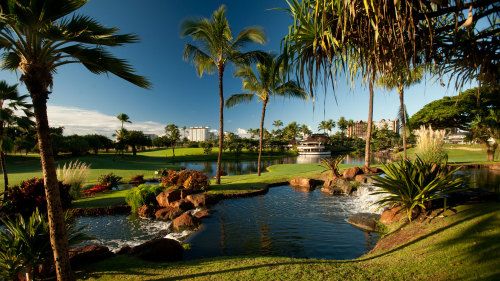         ROTARY DISTRICT 5000 CONFERENCE GOLF TOURNAMENT 2018	DATE:			May 18, 2018	TIME:			Check In at 10:00 a.m.  -  FIRST TEE-OFF at 11:00 a.m.	PLACE:		KO‘OLINA GOLF CLUB  				92-1220 ALIINUI DRIVE                           				KO’OLINA, HAWAII 96707	PLAYERS:		Tournament is limited to the first 40 players	SPONSOR:		BONDED MATERIAL COMPANY  c/o JEFF DEER	ENTRY FEE:	Includes green fees, bag  handling, golf cart, lunch, range balls				$80 per person Kama’aina Rate with Hawaii I.D  $210 Out of town guests				Payment due May 1, 2018FORMAT:	Best ball scramble.  Must have 2 members from the same Rotary Club to qualify for Annual TrophyPROCEDURE: Each team’s player hit from tee box, then the team members choose the best of four shots for the next shot.  All team members then play the second shot from that location, and again choose the best shot. Play continues in this manner until the hole is completed.  Maximum two putt. Team must use at least 3 drives from each player during the round. The team then records its score and maintains that format for all 18 holes.	HANDICAP: 		Please submit handicaps to ensure teams are evenly matched.	PRIZES: 		Team prizes for winning teams and Closest to the Pin on Par ThreeCANCELLATION POLICY: If golf tournament is canceled due to weather or other events, player will receive a full refund.  If player cancels 4 days prior to tournament, notice is required to receive 75% of entry fee. If player is a “no- show”, entry fee is non-refundable.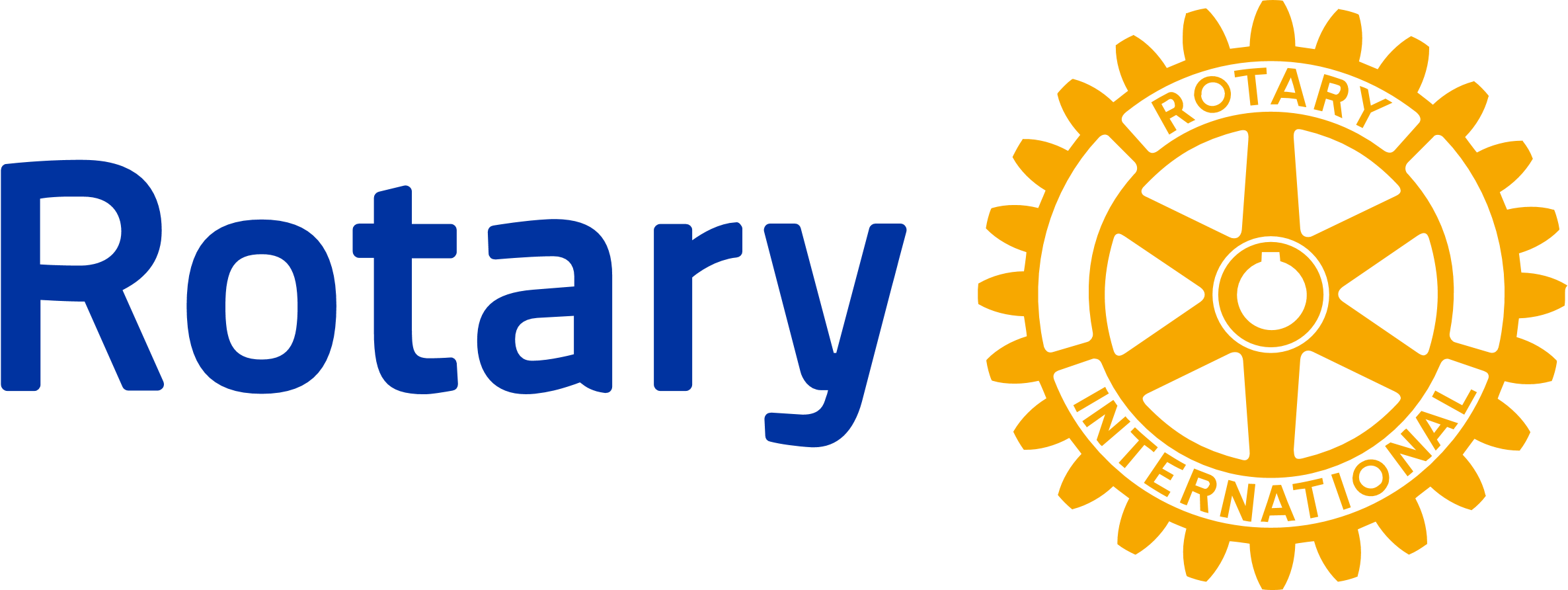 ENTRY FORM to be completed for each player.  (Mail form to Wendell or register online at rotaryd5000.org in the District Conference tab on the top right of the Home page):Name_______________________________________________________________Rotary Club__________________________________________________________Address______________________________________________________________Telephone____________________________________________________________Handicap_____________________________________________________________Email Address_________________________________________________________Team Members: Player 1 Name_____________________________________________________Handicap:_______Player 2 Name_____________________________________________________Handicap:_______Player 3 Name_____________________________________________________Handicap:_______Player 4 Name_____________________________________________________Handicap:_______Kama’aina Rate									$ 80  [    ]Out of town Guest Rate								$210 [    ]Club Rental: 	[  ]  Men   [  ] Woman	[  ] Left   [  ]Right				$ 55  [    ]Pay by Check  [   ]   or Credit Card [   ]		Total Golf Registration $___________	Check Payment: 	Make check payable to: ROTARY DISTRICT 5000Mail to:          		Rotary District 5000 Golf Tournament                                                                                                                                                                               	           		% Wendell Nekota	           		94-303 Apele Street	           		Mililani, Hawaii 96789Credit Card Information:Name on Card____________________________________________Number_________________________________________________Security code____________ Expiration date____________________Email Address/Phone # associated with card, if different from above _________________________________________________________						Tournament Committee: Wendell Nekota, Jeff DeerContact: Wendell Nekota wmnekota@gmail.com   808-864-2520Payment due by May 1, 2018